FinlandFinlandFinlandJune 2026June 2026June 2026June 2026MondayTuesdayWednesdayThursdayFridaySaturdaySunday123456789101112131415161718192021Midsummer EveMidsummer Day222324252627282930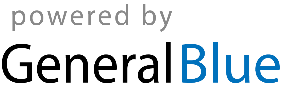 